Деловодна информацияРешение за одобряване на обявление за изменение или допълнителна информация(Информацията не се публикува в Официален вестник на ЕС)
І: Възложител:

I.1) Наименование и адрес
II: Административна информация:
ІIІ: Правно основание:
IV: Одобрявам:Обявлението за изменение или за допълнителна информация

VI: Допълнителна информация
VI.2) Процедури по обжалване

VI.3) Дата на изпращане на настоящото решение: 24/04/2020 (дд/мм/гггг)

VII: ВъзложителПоправкаОбявление за изменения или за допълнителна информацияДиректива 2014/23/ЕС/ЗОПДиректива 2014/24/ЕС/ЗОП  Бележка: Ако корекции или изменения на обявления доведат до съществена промяна на условията на процедурата, е необходимо да се удължат първоначално
 предвидените крайни срокове или да се стартира нова процедура.
Поръчката е в областите отбрана и сигурност: Раздел I: Възлагащ орган/възложител (както е посочено в оригиналното обявление)I.1) Наименование и адреси 1Раздел II: Предмет (както е посочено в оригиналното обявление)II.1) Обхват на обществената поръчкаРаздел VI: Допълнителна информацияVI.5) Дата на изпращане на настоящото обявление: 24/04/2020 (дд/мм/гггг)VI.6) Препратка към оригиналното обявлениеРаздел VII: ПромениVII.1) Информация за коригиране или добавяне

VII.2) Друга допълнителна информация: 2Възлагащият орган/възложителят носи отговорност за гарантиране на спазване на законодателството на Европейския съюз и на всички приложими закониПартида на възложителя: 00638Поделение:Изходящ номер: С-2117 от дата: 24/04/2020 (дд/мм/гггг)Изходящ номер: С-2117 от дата: 24/04/2020 (дд/мм/гггг)Обявлението подлежи на публикуване в ОВ на ЕС:Съгласен съм с Общите условия на АОП за използване на услугата Електронен подател:Дата на изпращане на обявлението до ОВ на ЕС:Дата на изпращане на обявлението до ОВ на ЕС:Заведено в преписка: 00638-2020-0006 (nnnnn-yyyy-xxxx)Заведено в преписка: 00638-2020-0006 (nnnnn-yyyy-xxxx)Решение за одобряване на обявление за изменение или допълнителна информация и обявление за изменение или допълнителна информацияРешение номер: 176От дата: 24/04/2020 (дд/мм/гггг)Официално наименование: Кмет на община СимеоновградОфициално наименование: Кмет на община СимеоновградОфициално наименование: Кмет на община СимеоновградНационален регистрационен номер: 000903729Пощенски адрес: пл. Шейновски 3Пощенски адрес: пл. Шейновски 3Пощенски адрес: пл. Шейновски 3Пощенски адрес: пл. Шейновски 3Град: гр. Симеоновградкод NUTS: BG422Пощенски код: 6490Държава: БългарияЛице за контакт: Гергана ДимоваЛице за контакт: Гергана ДимоваЛице за контакт: Гергана ДимоваТелефон: +359 3781-2341Електронна поща: obshtina_simgrad@abv.bgЕлектронна поща: obshtina_simgrad@abv.bgЕлектронна поща: obshtina_simgrad@abv.bgФакс: +359 3781-2006Интернет адрес/иОсновен адрес: (URL) http://www.simeonovgrad.bgАдрес на профила на купувача: (URL) http://www.simeonovgrad.bg/profilebuyerИнтернет адрес/иОсновен адрес: (URL) http://www.simeonovgrad.bgАдрес на профила на купувача: (URL) http://www.simeonovgrad.bg/profilebuyerИнтернет адрес/иОсновен адрес: (URL) http://www.simeonovgrad.bgАдрес на профила на купувача: (URL) http://www.simeonovgrad.bg/profilebuyerИнтернет адрес/иОсновен адрес: (URL) http://www.simeonovgrad.bgАдрес на профила на купувача: (URL) http://www.simeonovgrad.bg/profilebuyerII.1) Процедурата е открита с:
Решение номер: 154 От дата: 09/04/2020 (дд/мм/гггг)II.2) Референтен номер (както е посочено в оригиналното обявление, ако е приложимо):II.3) Уникален номер на поръчката в РОП: 00638-2020-0006
т. :VI.1) Допълнителна информация (когато е приложимо):
Промяната на сроковете е на основание § 13, ал. 2 от Заключителните разпоредби на ЗИДЗМДВИПVI.2.1) Орган, който отговаря за процедурите по обжалванеVI.2.2) Подаване на жалбиТочна информация относно краен срок/крайни срокове за подаване на жалби:
чл.197, ал.1, т.4 - 10 дневен срок от изтичане на срок по чл.179 от ЗОПVII.1) Трите имена:(Подпис) Милена Георгиева РангеловаVII.2) Длъжност: Кмет на община Симеоновград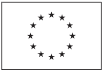 Притурка към Официален вестник на Европейския съюзИнформация и онлайн формуляри: http://simap.ted.europa.euнеОфициално наименование: Кмет на Община СимеоновградОфициално наименование: Кмет на Община СимеоновградОфициално наименование: Кмет на Община СимеоновградНационален регистрационен номер: 000903729Пощенски адрес: пл. Шейновски № 3Пощенски адрес: пл. Шейновски № 3Пощенски адрес: пл. Шейновски № 3Пощенски адрес: пл. Шейновски № 3Град: Симеоновградкод NUTS: BG422Пощенски код: 64090Държава: БългарияЛице за контакт: Гергана ДимоваЛице за контакт: Гергана ДимоваЛице за контакт: Гергана ДимоваТелефон: +359 3781-2341Електронна поща: obshtina_simgrad@abv.bgЕлектронна поща: obshtina_simgrad@abv.bgЕлектронна поща: obshtina_simgrad@abv.bgФакс: +359 3781-2006Интернет адрес/иОсновен адрес: (URL) www.simeonovgrad.bgАдрес на профила на купувача: (URL) http://www.simeonovgrad.bg/profilebuyerИнтернет адрес/иОсновен адрес: (URL) www.simeonovgrad.bgАдрес на профила на купувача: (URL) http://www.simeonovgrad.bg/profilebuyerИнтернет адрес/иОсновен адрес: (URL) www.simeonovgrad.bgАдрес на профила на купувача: (URL) http://www.simeonovgrad.bg/profilebuyerИнтернет адрес/иОсновен адрес: (URL) www.simeonovgrad.bgАдрес на профила на купувача: (URL) http://www.simeonovgrad.bg/profilebuyerII.1.1) Наименование: „Изпълнение на строително-монтажни работи по подмяна на водопроводна мрежа по улици в гр. Симеоновград“ по две обособени позицииРеферентен номер: 2II.1.2) Основен CPV код: 45332200      Допълнителен CPV код: 1 2II.1.2) Основен CPV код: 45332200      Допълнителен CPV код: 1 2II.1.4) Кратко описание:
„Изпълнение на строително-монтажни работи по подмяна на водопроводна мрежа по улици в гр. Симеоновград“ по две обособени позиции:
Обособена позиция 1 - Първи етап: „Изпълнение на строително-монтажни работи по подмяна на водопроводна мрежа по улици: ул.”Драва”, ул.”Тутракан”, ул.”Генерал Столетов ”, ул.”Отец Паисий”, ул.”Шейновска”, ул.” Ал.Стамболийски”;
Обособена позиция 2 - Втори етап: „Изпълнение на строително-монтажни работи по подмяна на водопроводна мрежа по улици: ул.”Г.С.Бенковски”, ул.”Ст.Караджа”, ул.”П.Евтимий”, ул.”Я.Сакъзов”II.1.4) Кратко описание:
„Изпълнение на строително-монтажни работи по подмяна на водопроводна мрежа по улици в гр. Симеоновград“ по две обособени позиции:
Обособена позиция 1 - Първи етап: „Изпълнение на строително-монтажни работи по подмяна на водопроводна мрежа по улици: ул.”Драва”, ул.”Тутракан”, ул.”Генерал Столетов ”, ул.”Отец Паисий”, ул.”Шейновска”, ул.” Ал.Стамболийски”;
Обособена позиция 2 - Втори етап: „Изпълнение на строително-монтажни работи по подмяна на водопроводна мрежа по улици: ул.”Г.С.Бенковски”, ул.”Ст.Караджа”, ул.”П.Евтимий”, ул.”Я.Сакъзов”VII.1.1) Причина за изменение 7:VII.1.2) Tекст за коригиране в оригиналното обявление 1 (моля, укажете съответния раздел и номер на параграф в оригиналното обявлениеВместо
Дата: 30/04/2020 (дд/мм/гггг)
Час: 17:00Да се чете
Дата: 15/05/2020 (дд/мм/гггг)
Час: 17:00Вместо
Дата: 04/05/2020 (дд/мм/гггг)
Час: 10:00Да се чете
Дата: 18/05/2020 (дд/мм/гггг)
Час: 10:001моля, повторете, колкото пъти е необходимо2в приложимите случаи3моля, повторете, колкото пъти е необходимо, ако това обявление е само за предварителна информация4ако тази информация е известна5моля, представете тази информация, ако обявлението е покана за участие в състезателна процедура6доколкото информацията е вече известна7задължителна информация, която не се публикува8информация по избор9моля, представете тази информация само ако обявлението е за предварителна информация10моля, представете тази информация само ако обявлението е обявление за възлагане11само ако обявлението се отнася до квалификационна система12моля, представете тази информация тук или в поканата за потвърждаване на интерес, ако обявлението е покана за участие в състезателна процедура или има за цел намаляване на срока за получаване на оферти13моля, представете тази информация тук или в поканата за потвърждаване на оферти или за договаряне, ако обявлението е покана за участие в състезателна процедура14ако това е за предварителна информация, използвано като покана за участите в състезателна процедура - моля, представете тази информация, ако тя вече е известна15моля, представете тази информация тук или, ако е приложимо, в поканата за подаване на оферти1617задължителна информация, ако това е обявление за възлагане18само ако обявлението не се отнася до квалификационна система19ако обявлението има за цел намаляване на срока за получаване на оферти20може да бъде присъдена значимост вместо тежест21може да бъде присъдена значимост вместо тежест; ако цената е единственият критерий за възлагане, тежестта не се използва